NicTrapsLon 1-5 (Nick’s Traps London)LJCC Group2 20231022The first five of fifteen traps to be demonstrated to Group2 by Nick Nixon Autumn 20231 After 5 … Bb7, Wh 3-move combi wins pawn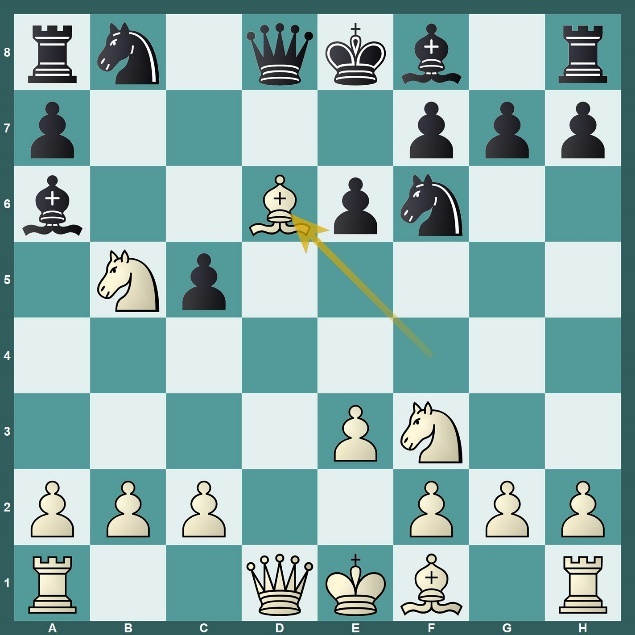 2 After 8. Ba6, Wh 3-move combi wins pawn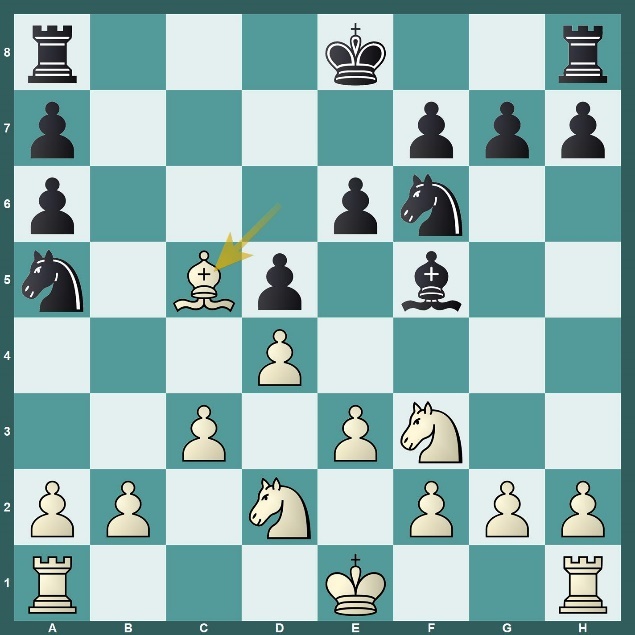 3 After 5 … cxd4, Wh 5-move combi wins N/Q4 After 7 Ne5, Greek gift B sac clearly winning5 After 6 dxc5, white’s B’s on long diags win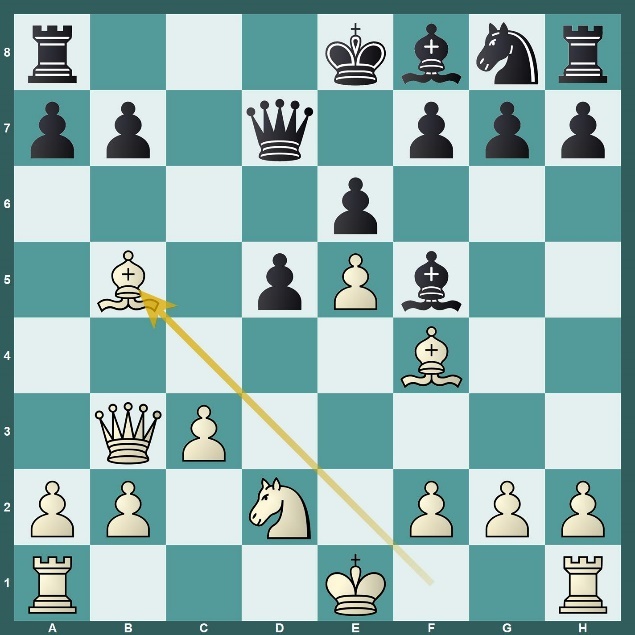 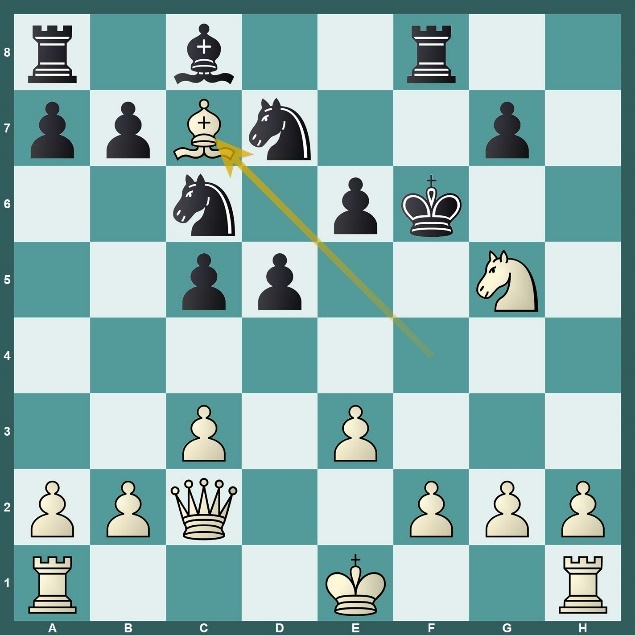 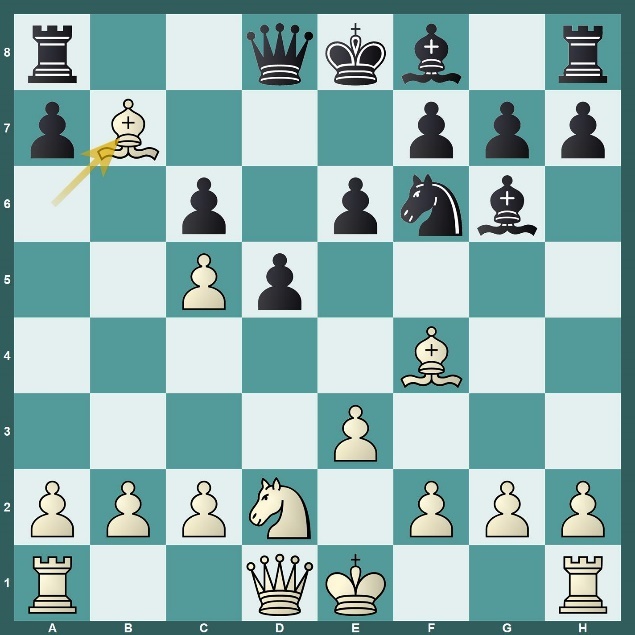 